Письмо №94 от 04 февраля 2022 годаО доступе к цифровым образовательным ресурсамРуководителям ООВ соответствии с письмом Министерства образования и науки РД №06-1087/01-18/22 от 04.02.2022г. МКУ «Управление образования» в дополнение к письму №963 от 03.12.2021г. информирует о том, что в рамках федерального проекта «Кадры для цифровой экономики» национальной программы «Цифровая экономика Российской Федерации» стартовал второй, более масштабный этап проекта, реализуемый на платформе АНО ВО «Университет Иннополис» (https://educont.ru), в рамках которого образовательным организациям, реализующим программы начального общего, основного общего, среднего общего образования, предоставляется на бесплатной основе доступ к верифицированным Минпросвещения России цифровым образовательным ресурсам и сервисам компаний — производителей цифрового образовательного контента.Результаты первого этапа проекта (2021 г.) показали высокую активность и особую заинтересованность образовательных организаций в цифровом образовательном контенте компании «Мобильное Электронное Образование» (МЭО, сайт https://mobedu.com/) - участника кластера информационных технологий инновационного центра «Сколково», занимающей лидирующие позиции по количеству пользователей среди компаний — производителей контента, в том числе в проекте АНО ВО «Университет Иннополис».Сегодня МЭО — это единственная в России цифровая (сетевая) образовательная среда, цифровой образовательный контент которой обеспечивает успешную реализацию требований, действующих и обновленных ФГОС общего образования, формирование и оценку сформированности функциональной грамотности обучающихся, реализацию адаптированных образовательных программ для детей с ОВЗ, преемственность образовательных программ всех уровней общего образования.Специалисты компании МЭО обеспечивают системную методическую, техническую и консультационную поддержку пользователей.Бесплатное подключение к контенту МЭО осуществляется на платформе проекта «Цифровой образовательный контент» https://educont.ru/.Инструкции по подключению и подробная информация на официальном сайте МЭО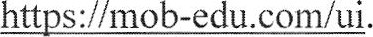 Контактное лицо по вопросам подключения и использования ресурсов МЭО: Жиганшин Рамиль Шамильевич, заместитель генерального директора по работе с клиентами, тел.: + 7 (926) 433-41-33, e-mail: r.zhiganshin@mob-edu.ru.   И.о.начальника МКУ «УО»:                                                    М.МусаевИсп.: Магомедова У.К.Тел.: 8 903 482 57 46